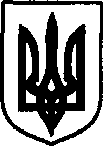 ЛЕТИЧІВСЬКА СЕЛИЩНА РАДА  ЛЕТИЧІВСЬКОГО РАЙОНУ ХМЕЛЬНИЦЬКОЇ ОБЛАСТІВИКОНАВЧИЙ КОМІТЕТ   Р І Ш Е Н Н Я22.05.2018 р.                                            Летичів                                                    № 75Про розгляд питань опікунської ради з питань забезпечення прав повнолітніх осіб, які потребують опіки (піклування)Керуючись  ст.ст. 29, 41, 71 Цивільного кодексу України, ст.34 Закону України «Про місцеве самоврядування в Україні», рішенням виконавчого комітету від 12.04.2018 р. № 48 «Про створення опікунської ради з питань забезпечення прав повнолітніх осіб, які потребують опіки (піклування)», з метою захисту прав та інтересів повнолітніх осіб, які потребують опіки (піклування), виконавчий комітет Летичівської селищної радиВ И Р І Ш И В:1. Затвердити висновок опікунської ради з питань забезпечення прав повнолітніх осіб, які потребують опіки (піклування) при виконавчому комітеті Летичівської селищної ради від 21.05.2018 року про доцільність призначення громадянина  Яцишина Віктора опікуном над дорослою особою  Пастуховою Ганною Сергіївною, 15.02.1938 року народження (додаток 1).2. Виконання даного рішення покласти на виконуючу обов’язки керуючої справами виконавчого комітету Савранську А.В.3. Контроль за виконанням рішення покласти на першого заступника селищного голови Ліщинського О.В.Селищний голова                                                                      І. ТисячнийДодаток 1до рішення виконавчогоселищної радивід 22.05.2018р. № 75В И С Н О В О КОпікунської ради з питань забезпечення прав повнолітніх осіб, які потребують опіки (піклування) при виконавчому комітеті Летичівської селищної ради про доцільність призначення громадянина  Яцишина Віктора Андрійовича опікуном над дорослою особою Пастуховою Ганною Сергіївною , 15.02.1938 року народженняЯцишин Віктор Андрійович – житель смт Летичів, вул.Савіцького Юрія, 88 кв.12. Летичівського району Хмельницької області – написав заяву до опікунської ради з питань забезпечення прав повнолітніх осіб, які потребують опіки (піклування) при виконавчому комітеті Летичівської селищної ради про надання висновку щодо доцільності призначення його опікуном над дорослою особою Пастуховою Ганною Сергіївною, 15.02.1938 року народження Яцишин Віктор Андрійович, 18.08.1995 р.н. (паспорт НВ № 611381,  виданий 09.10.2011 року Летичівським РВ УМВС України у Хмельницькій області), проживає за адресою смт. Летичів, вул. Савіцького Юрія.88 кв 12 Летичівського району Хмельницької області. Квартира належить матері Вороні Олені Анатоліївні на праві приватної власності, згідно витягу про державну реєстрацію прав від 20.04.2004р. та знаходиться у задовільному стані.Стан здоров’я Яцишина Віктора Андрійовича  – задовільний, згідно наданих довідок, від 20.04.2018.Мотиви встановлення опіки полягають в тому, що його бабуся Пастухова Ганна Сергіївна 15.02.1938 року народження, згідно довідки №77 від 04.05.2018 року, потребує постійного стороннього догляду. Постійний догляд за Пастухова Ганна Сергіївна 15.02.1938 року народження здійснює її онук Яцишина Віктора Андрійовича . Обстеживши умови проживання, матеріальне забезпечення, взаємовідносини в сім’ї  і відповідні документи, опікунська рада з питань забезпечення прав повнолітніх осіб, які потребують опіки (піклування) при виконавчому комітеті Летичівської селищної ради вважає за доцільне призначити Яцишина Віктора Андрійовича опікуном над дорослою особою Пастуховою Ганною Сергіївною, 15.02.1938року народження.Голова комісії, перший заступник селищного голови                                      О. Ліщинський